Supplemental materiale-Figure 1 – Frequency distribution of serum troponin levele-Table 1 – Baseline differences in those with and without missing troponin level e-Table 2 - Association between admission National Institutes of Health Stroke Scale (NIHSS) and serum troponin level in patients with acute stroke.e-Table 3 – Evaluation of modifying effect of sex and stroke type on the association between stroke severity and serum troponin. 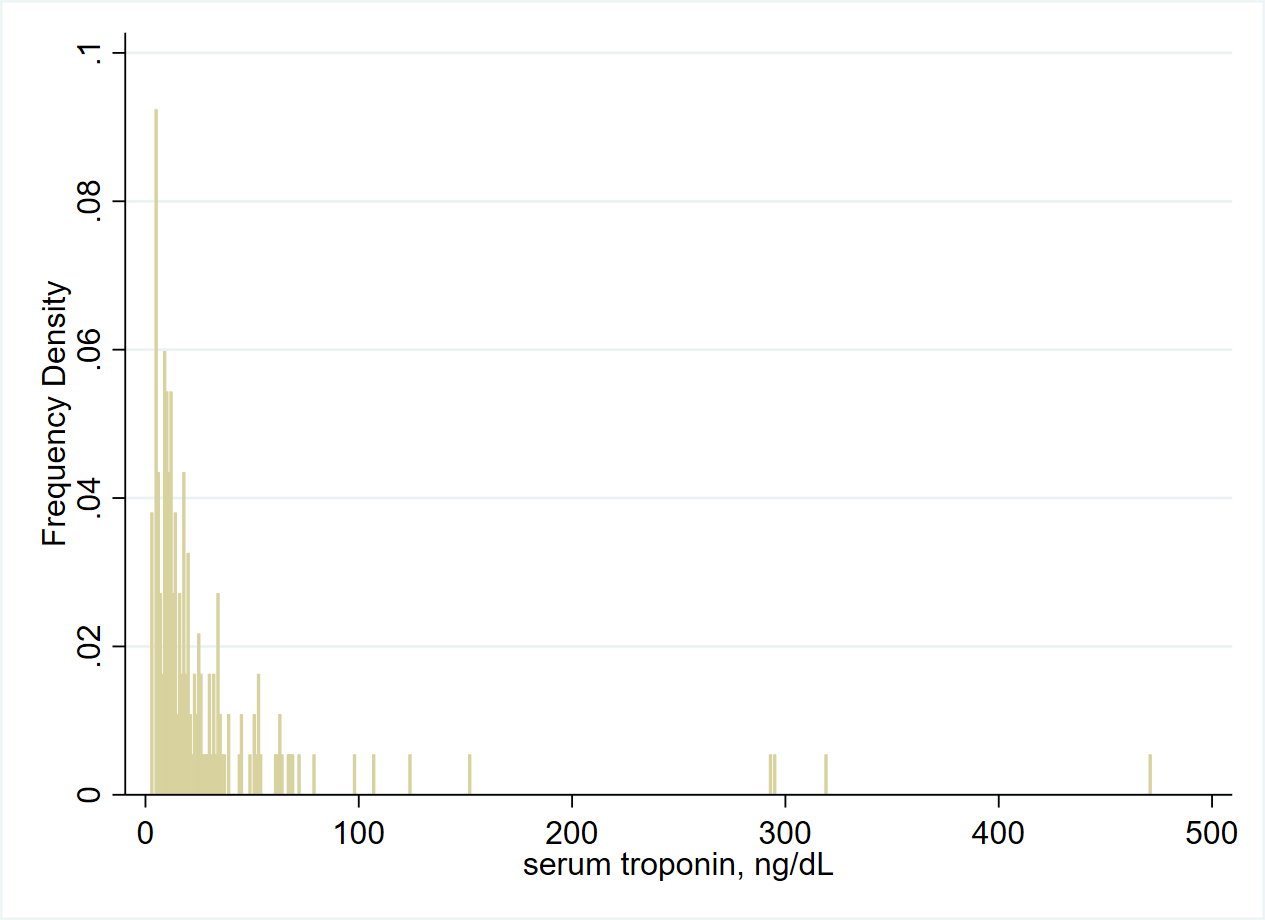 e-Table 1. – Baseline differences in those with and without missing troponin level e-Table 2. Association between admission National Institutes of Health Stroke Scale (NIHSS) and serum troponin level in patients with acute stroke.*negative binomial regression model; $modified Poisson models.e-Table 3. Evaluation of modifying effect of sex and stroke type on the association between stroke severity and serum troponin. Models are adjusted for age, sex, stroke type, history of hypertension and congestive heart failure, serum creatinine level, ST elevation on EKG and Missing Troponin n = 15 (6.9%) Not missing Troponin n = 203 (93.1%) P valueMedian age, years 79 (72-85)76 (66-85)0.71Female 6 (40.0)100 (49.3)0.49Previous stroke or transient ischemic attack		2 (13.3)61 (30.2)0.17Hypertension6 (40.0)159 (78.7)0.001Diabetes1 (6.7)45 (22.3)0.15Hyperlipidemia10 (66.7)111 (55.2)0.39Median serum creatinine, µmol/L 92 (78-103)81 (68-102)0.31ST elevation on EKG0 (0)5 (2.46)0.54Congestive heart failure2 (13.3)33 (16.3)0.77Stroke type: Ischemic stroke12 (89.6)178 (87.7)0.39Median Admission NIHSS4 (1-16)6 (2-14)0.44Serum troponin as a continuous variable*Serum troponin as binary variable$Incidence Risk Ratio (95% confidence interval)Risk Ratio (95% CI)Age- and sex-adjusted modelsNIHSS1.02 (1.01-1.04)1.03 (1.01-1.05)Age1.02 (1.01-1.04)1.03 (1.02-1.04)Female0.68 (0.51-0.90)0.71 (0.54-0.93)Multivariable-adjusted modelsNIHSS1.03 (1.01-1.05)1.02 (1.00-1.03)Age1.02 (1.01-1.04)1.03 (1.01-1.04)Female 0.68 (0.51-0.90)0.79 (0.60-1.03)Hypertension0.82 (0.56-1.20)1.44 (0.86-2.39)Ischemic stroke (vs. ICH)1.41 (0.91-2.20)1.30 (0.74-2.31)Serum creatinine1.00 (1.00-1.01)1.00 (1.00-1.00)ST elevation on EKG vs. not0.76 (0.20-2.85)1.63 (0.51-5.18)Congestive heart failure1.91 (1.33-2.73)1.06 (0.80-1.41)Serum troponin as a continuous variableP value of interactionMultivariable-adjusted modelsSex*NIHSS0.28Stroke Type*NIHSS0.61